  OBEC   SOKOLCE, Hlavná 63,  946 17  Sokolce 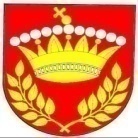 č.j. : 185/2019      Obec Sokolce ako správca dane podľa ust. § 52 ods. 2 písm. a) zákona  č. 563/2009 Z.z. o správe daní (daňový poriadok) a o zmene a doplnení niektorých zákonov (ďalej len „ daňový poriadok“) v znení neskorších predpisov zverejňuje ZOZNAM DAŇOVÝCH DLŽNÍKOVk 31. decembru 2018                                                                                          Ing. František Mayer                                                                                             starosta obce      Podľa § 52 ods. 2 písm. a)  a § 52 ods. 4 zákona č. 563/2009 Z.z. sa tieto zoznamy zverejňujú podľa stavu k 31. decembru prechádzajúceho roka v prvom polroku bežného roka na webovom sídle príslušnej obce alebo na miest obvyklom na oznamovanie informácií obcou.Fyzické osoby, u ktorých úhrnná výška daňových nedoplatkov presiahla 160 Eur:Priezvisko a meno, adresa bydliska                                          suma daňových nedoplatkovZoznam daňových dlžníkov bol vypracovaný na účely zverejnenia v zmysle § 52 ods. 2 písm. a) zákona č. 563/2009 Z.z. v znení neskorších predpisov, za účelom vytvorenia morálneho tlaku správcu daní a poplatku na vyššie menovaných dlžníkov, s cieľom dosiahnuť úplné odstránenie daňových nedoplatkov.Zoznam nie je úplný, neobsahuje údaje o nedoplatkoch fyzických osôb nižších ako 160 eur a má len informatívny charakter, čo znamená, že nie je použiteľný na právne úkony.Za porušenie daňového tajomstva sa  nepovažuje zverejnenie zoznamu podľa § 52 daňového poriadku.Subjekt         Nedoplatok v €Bakai Jozef, Sokolce 7337,40Bakai Márió, Sokolce 7182,55Banyák Štefan, Sokolce 460289,60Banyáková Andrea, Dunajská Streda, Nová Ves 2441/45228,91Bokros František, Madérét 460199,70Bokrosová Veronika, Madérét 460182,65Csejtey Roland, Sokolce 252745,32Csonka Ladislav, Sokolce 167786,40Dobaiová Darina, Sokolce 149182,50Fitosová Klaudia, Sokolce 183521,28Győri Július, Sokolce 237164,25Krastenicsová Katarína, Sokolce 333311,42Lévai Juraj, Sokolce 168211,53Molnár Karol, Sokolce 404605,61Piroska Attila, Sokolce 364641,08Szokolová Hajnalka, Sokolce 167624,04Vontszemű Zsolt, Sokolce 191310,53Vysloužilová Eliška, Košice-Sever, Čermeľská cesta 9553188,16